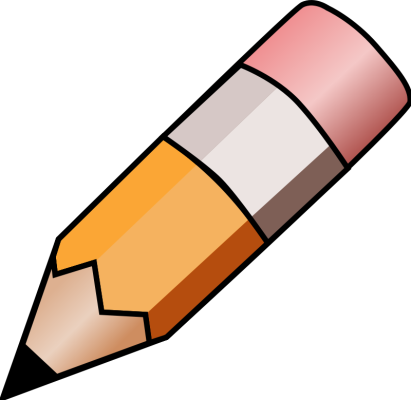 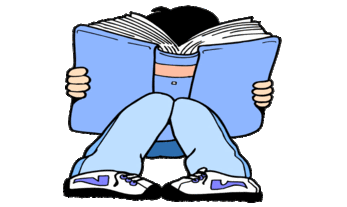 YEAR 5 HOME LEARNING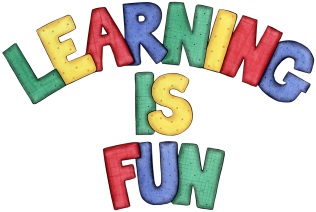 YEAR 5 HOME LEARNINGDate Set23.11.18Date Due30.11.18MathleticsThis week will be focussing on written for addition and subtraction. All activities can be found on the following website: http://uk.mathletics.com/  Every child has their username and passwords in their reading records.SpellodromeWritingThis week children will be focusing on words with the suffixes: -I and eSpelling can also be found on http://www.spellodrome.com.au/#/home ulceracidbalancedceasescarceconvincecrevicedescentglaciercirculationprecedecapacitypreferenceceramicsprocedurereplaceableexistenceancientproceedannounceWriting task – Due 27.11.18Children to watch Newsround https://www.bbc.co.uk/newsround/news/watch_newsround and then write a newspaper article on what they have just watched.  Complete the story using:parenthesisexaggeration relative clausesimilesadjectives that are emotive.ReadingRecommended daily reading time:KS2 40 minutes.Home Learning ProjectDate Set:                                      Date Due:GreekPlease go to Greek Class Blog for Greek Home LearningGreek Class - St Cyprian's Greek Orthodox Primary Academy